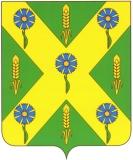 РОССИЙСКАЯ   ФЕДЕРАЦИЯОРЛОВСКАЯ   ОБЛАСТЬ        Новосильский районный Совет                              народных депутатов303500Орловская обл.г. Новосиль ул.К.Маркса 16                                                                        т.2-19-59                                             Р Е Ш Е Н И Е  №  773О Порядке предоставления иных межбюджетных трансфертов из бюджета Новосильского района бюджетам сельскихпоселений Новосильского района  Принято районным Советом народных депутатов                  15 августа   2017 года В соответствии со статьями 9, 142, 142.4 Бюджетного кодекса Российской Федерации, статьей 15 Федерального закона от 6 октября 2003 №131-ФЗ «Об общих принципах организации местного самоуправления в Российской Федерации», Положением о бюджетном процессе в Новосильском районе, Новосильский районный Совет народных депутатов РЕШИЛ: Утвердить Порядок предоставления иных межбюджетных трансфертов из бюджета Новосильского района бюджетам сельских поселений Новосильского района.2.     Настоящее решение вступает в силу с момента опубликования.  Председатель Новосильского                        Глава Новосильского района районного Совета народных депутатов                          _________________К. В. Лазарев                   ___________А.И.Шалимов                                                                                                                   «___»___________2017 года                          «___»___________2017 год 